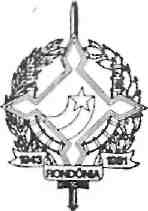 GOVERNO DO ESTADO DE RONDÔNIA GABINETE DO GOVERNADORDECRETO N. 978 DE 23 DE MARÇO DE 1983.O GOVERNADOR DO ESTADO DE RONDÔNIA, no uso de suas atribuições legais, concede o afastamento do servidor JOSÉ VANDERLEI CAPELASSO, Ocupante do Cargo de Agente Administrativo Ref.IV, Cadastro n. 07.639, lotado na Secretaria de Estado da Administração, para dar continuidade ao Curso de Agronomia na Faculdade de Ciências Agrárias do Estado do Para, por um período de 1(um)ano.PORTO VELHO 23 DE MARÇO DE 1983.JORGE TEIXEIRA DE OLIVEIRAGOVERNADOR>